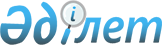 "Қазақстан Республикасы Денсаулық сақтау iсi жөнiндегi агенттiгiнiң Республикалық қатаң бақылаудағы психиатриялық ауруханасы" мемлекеттiк мекемесiн қайта атау туралыҚазақстан Республикасы Үкіметінің қаулысы 2002 жылғы 17 шілде N 795



      Қазақстан Республикасының Үкiметi қаулы етеді: 



      1. "Қазақстан Республикасы Денсаулық сақтау iсi жөнiндегi агенттiгiнiң Республикалық қатаң бақылаудағы психиатриялық ауруханасы" мемлекеттiк мекемесi "Қазақстан Республикасы Денсаулық сақтау министрлiгiнiң Республикалық жiтi бақыланатын мамандандырылған үлгiдегi психиатриялық ауруханасы" мемлекеттiк мекемесi (бұдан әрi - Мекеме) болып қайта аталсын. 



      2. Қазақстан Республикасының Денсаулық сақтау министрлiгi заңнамада белгiленген тәртiппен:



      1) Мекеменiң жарғысына тиiстi өзгерiстер мен толықтырулар енгiзсiн және оның әдiлет органдарында қайта тiркелуiн қамтамасыз етсiн;



      2) осы қаулыдан туындайтын өзге де шараларды қабылдасын.



      3. Қоса берiлiп отырған Қазақстан Республикасы Yкiметiнiң кейбiр шешiмдерiне енгiзiлетiн өзгерiстер бекiтiлсiн.



      4. Осы қаулы қол қойылған күнiнен бастап күшiне енедi.

      Қазақстан Республикасының



      Премьер-Министрі

Қазақстан Республикасы Yкiметiнiң     



2002 жылғы 17 шілдедегі          



N 795 қаулысымен              



бекiтiлген                   




                     

Қазақстан Республикасы Yкiметiнiң




                 кейбiр шешiмдерiне енгiзiлетiн өзгерiстер


      1. <*>



      


Ескерту. 1-тармақтың күші жойылды - ҚР Үкіметінің 2004.06.01. N 604


 
 қаулысымен 
. 



      2. "2002 жылға арналған республикалық бюджет туралы" Қазақстан Республикасының Заңын iске асыру туралы" Қазақстан Республикасы Yкiметiнiң 2001 жылғы 27 желтоқсандағы N 1715 
 P011715_ 
 қаулысына: 



      көрсетiлген қаулыға 1-қосымшада: 



      IV "Шығындар" бөлiмiнде: 



      5 "Денсаулық сақтау" функционалдық тобында: 



      3 "Мамандандырылған медициналық көмек" iшкi функциясында: 



      226 "Қазақстан Республикасының Денсаулық сақтау министрлiгi" әкiмшiсi бойынша: 



      036 "Мамандандырылған медициналық көмек көрсету" бағдарламасында: 



      036-кiшi бағдарламасында "Республикалық қатаң бақылаудағы психиатриялық аурухана" деген сөздер "Республикалық жiтi бақыланатын мамандандырылған үлгiдегi психиатриялық аурухана" деген сөздермен ауыстырылсын. 



      3. <*>



      


Ескерту. 3-тармақтың күші жойылды - ҚР Үкіметінің 2004.10.28. N 


 1117 


 қаулысымен.  





      4. "Қазақстан Республикасы Денсаулық сақтау министрлiгiнiң республикалық бюджеттiк бағдарламаларының 2002 жылға арналған паспорттарын бекiту туралы" Қазақстан Республикасы Yкiметiнiң 2002 жылғы 31 қаңтардағы N 143 
 қаулысына 
:



      көрсетiлген қаулыға 19-қосымшада:



     6-тармақтың 036-бағдарлама 036-кiші бағдарламасының 4, 5, 7-бағандарында "қатаң бақылаудағы" деген сөздер алынып тасталып, "республикалық" деген сөзден кейiн "жiтi бақыланатын мамандандырылған үлгiдегi" деген сөздермен толықтырылсын.     

					© 2012. Қазақстан Республикасы Әділет министрлігінің «Қазақстан Республикасының Заңнама және құқықтық ақпарат институты» ШЖҚ РМК
				